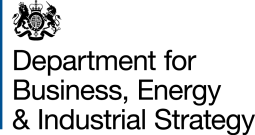 Registration and DeclarationRegistration and declaration sheet to be completed and returned by 12pm on Monday 20th November.The workshop will take place at the Church House Conference Centre, Dean’s Yard, Westminster, London SW1P 3NZ between 10am and 4pm. Joining instructions will be sent out once you have registered.Participation is subject to the commercial eligibility criteria of the BEIS SMR competition.  Vendors who have not previously submitted an eligibility declaration are asked to complete the declaration when registering for the event.  Please note that any future initiatives may be subject to more stringent eligibility criteria.  As we expect a high level of interest in this event we anticipate that only two people per organisation will be able to attend although we will confirm this nearer the time. To: The Department of Business, Energy and Industrial Strategy I would like to register for the regulatory workshop on 23rd November. Print name(s) of those attending…………………………………………………………………………………Having considered the eligibility criteria (see below), we confirm that our organisation is compliant with those criteria.…………………………………………………………………………………Signature (duly authorised on behalf of the organisation)…………………………………………………………………………………On behalf of (organisation name)…………………………………………………………………………………Date…………………………………………………………………………………Completed forms should be returned to smrteam@beis.gov.ukSMR Eligibility CriteriaPlease read the eligibility criteria carefully to ensure that your organisation is compliant. Eligibility CriteriaConstitution: The organisation (or the lead partner if a consortium) is a registered company. Offences: Neither the company, nor any of its directors or officers, have been convicted of any of the offences listed under regulation 57(1) of the Public Contracts Regulations 2015. This also applies to any parent company or consortium partners, and to directors or officers of those companies.Sanctions: Neither the company, nor any of its directors or officers, are subject to United Nations, European Union or United Kingdom sanctions. This also applies to any parent company or consortium partners, and to shareholders, directors or officers of those companies.Solvency: The company is not in the situation described in Article 57(8)(b) of the Public Contracts Regulations 2015 (it is not the subject of insolvency or winding-up proceedings etc., or in any analogous situation arising from a similar procedure under the laws and regulations of any state). This also applies to any parent company or consortium partners.Non-proliferation: The company, and any shareholder, must be associated with a country that has both signed and ratified the Treaty on the Non-Proliferation of Nuclear Weapons (NPT) and have a Comprehensive Safeguards Agreement (CSA) with the International Atomic Energy Agency (IAEA). The company, and any shareholder, must not be associated with a country which is subject to United Nations or European Union sanctions due to infringements of the NPT, their CSA or an associated Additional Protocol. These provisions also apply to any parent company or consortium partners. In this context ‘associated with’ is defined as incorporated in, operating in, or owned (directly or indirectly) by nationals of this country. 